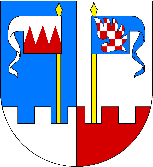 OBECNÍ ÚŘAD CHOTIMĚŘChotiměř 66 / 410 02 LovosiceODHLÁŠENÍ PSA Z EVIDENCEÚdaje o poplatníkovi	Jméno, příjmení: ……………………………………………………………………………………………………………………Datum narození: …………………………………………………………………………………………….……………………..Adresa trvalého pobytu:…………………………………………….…………………..………………………………………Adresa pro doručování:	………………………………………………………………………………………………………….Žádám o odhlášení psa z evidenceZměna od dne:……………………………………………………………………………………………………………………..Důvod odhlášení: …………………………………………………………………………………………………………………Prohlašuji, že veškeré údaje jsem uvedl/a podle nejlepšího vědomí a svědomí a že jsem si vědom/a důsledků v případě uvedení nepravdivých nebo neúplných údajů.V Chotiměři dne: …………….………………………………… Podpis majitele psa: …………………………..……………..